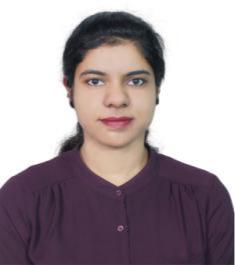 SNEHA  SNEHA.360938@2freemail.com   PROFILEA passionate and creative engineer with comprehensive experience in lighting design and excellent at working with cross functional groups. Looking forward to join a well reputed organization to grow with success and excellence simultaneously.WORK EXPERIENCEOCTOBER 2014-NOVEMBER 2016Company:- Techno Q(Qatar Electronic Systems Co. W.L.L)Position:-	Lighting Design EngineerPrepare designs, quotes and proposals for lighting projects.Prepare project BOQ, cost calculations, specifications and design drawings.Prepare submittals and system binders.Constant follow up with suppliers and sales team to ensure that sales targets are met.Train Techno Q staff members on selected topics.Adhere to Company Quality Standards in every step of the process.EDUCATIONAL QUALIFICATIONB. Tech in Electrical And Electronics(2010-2014)Mar Baselious Christian College of Engineering & Technology- Idukki, Kerala, IndiaMahatma Gandhi UniversityScore-70%High school Grade 12 (2010)MES Indian School, Doha QatarCBSE boardScience + Math streamScore-76.2%TECHNICAL SKILLSExposure in designing in AUTOCAD and DIALUX.MS Office applications and tools.Computer languages like C and assembly languages of 8085 microprocessor and 8086 microcontrollers.Acquired knowledge about Field Programmable Gate Array(FPGA)INTERNSHIPS AND TRAININGSUndergone training in AutoCAD 2D and AutoCAD Electrical.Undergone Industrial Training in High Voltage switchgear Dept at Imperial Trading & Contracting Co. W.L.L, Qatar.Undergone training in Embedded Systems.Attended training at the Wonderla Substation, Kerala during the industrial visit.ACHIEVEMENTSAcquired selection for All Kerala Technical Project Exhibition and Competition organized by Saintgits College of Engineering, Kerala, IndiaParticipated in annual Scouts and Guides camp held in Doha in 2006.Actively volunteered for social causes and services in Kerala, India.Actively participated in various cultural activities in school and college.ACADEMIC PROJECTSMajor Project:- Lighting Design using Green Building ConceptOrganization:- Tritech Design Academy, Kerala, IndiaDescription:-The project aimed at Lighting Design for the upcoming civil block in my MBC College. The plan of various floors of the block was drawn in Auto CAD. Lighting design of various rooms was done and load calculation was also carried. The design of distribution board and panels were also done. Finally the estimation of the design was done.Minor Project:- Light chaser using 8051 microcontrollerDescription:-The objective of this project is to create a lighting pattern with the use of LED’s determined by the program in 8051 microcontroller. The project had eight LED’s functioning in six ways.LANGUAGE SKILLSFluent in English, ,Malayalam, Hindi and TamilVISA STATUSVisit VisaDECLARATIONI hereby declare that the above mentioned information is correct up to my knowledge and I bear the responsibility for the correctness of the above mentioned particulars.Place: Dubai, United Arab Emirates,